ARAŞTIRMA KONUSU – 1: MERDİVEN ÇÖZÜMÜ ve UYGULAMALARIMerdiven ve türleri hakkında araştırma yaparak şekillerle desteklenmiş detaylı bilgi veriniz. Çift kollu - tek sahanlıklı, betonarme sahanlıklı merdivenin Bilgisayar ortamında 1/20 ölçekte çiziniz ve ölçülendiriniz (Plan ve kesit).Kullanılacak malzemeleri (kaplama – korkuluk – küpeşte – cam - çelik vb.) tanımlayınız. Bu malzemeler ile ilgili teknik bilgileri ve uygulama detaylarını çiziniz/belirtiniz.Bilgisayar ortamındaki çizimlerinizi PDF/JPEG formatına dönüştürerek rapora ekleyiniz.Merdiven çözümünüzü modelleyerek farklı açılardan en az 3 görüntü/render alınız. Bu görüntüleri resim olarak raporunuza ekleyiniz. [Kat yüksekliği 3,20 olarak kabul edilebilir].ARAŞTIRMA KONUSU – 2: EBEVEYN YATAK ODASI TASARIMIAşağıda şematik olarak çizimi verilmiş olan ebeveyn yatak odasının uygulama projesini çiziniz.1/20 ölçekte plan ve en az 2 kesit çiziniz ve ölçülendiriniz.Bilgisayar ortamındaki çizimlerinizi PDF/JPEG formatına dönüştürerek rapora ekleyinizTüm yüzey (zemin-duvarlar-tavan) malzemelerini tanımlayınız. Projenizi modelleyerek farklı açılardan en az 3 görüntü/render alınız. Bu görüntüleri resim olarak raporunuza ekleyiniz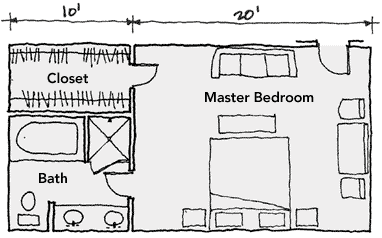 ARAŞTIRMA KONUSU – 3: EVRENSEL TASARIM İLKELERİEvrensel Tasarım ilkeleri nelerdir? Bilgi veriniz. Bu ilkeleri, iç mekân ve çevre tasarımı alanıyla ilişki kurarak detaylı bir şekilde tartışınız. (şekil – görsel – grafik ve benzeri görseller ile desteklenmiş olmalıdır)YAZIM KURALLARISayfa Yapısı: Sayfa kenar boşlukları üst, alt, sol ve sağ taraftan 2,5 cm boşlukta olacaktır.Yazı Fontu ve Büyüklüğü: Times New Roman karakterinde, 12 punto ve 1,15 satır aralığı ile yazılmalıdır. Sayfa sayısı ve sınırlaması bulunmamaktadır. Kısa ve öz olması tercih edilmelidir.ÇALIŞMALARIN SUNUMUÇalışmalar MSWord ortamında yazılmış ve tercihen PDF uzantılı olarak kaydedilmiş olmalıdır.Dosya isimleri öğrencinin Adı_Soyadı_Numarası olarak kaydedilmelidir. Örnek;     Mehmet_Yılmaz_20161612001.pdfHazırlanan çalışmalar Google Classroom sayfasında zrvyb52 kodlu sayfaya yüklenecektir. Sayfaya girilebilmesi için öğrencilerin @std.hku.edu.tr uzantılı mail adresleri ile giriş yapmaları gerekmektedir. ODEV TESLİM TARİHİ : 01.08.2020SAAT : 23:59